Конкурсное задание разработано экспертным сообществом и утверждено Менеджером компетенции, в котором установлены нижеследующие правила и необходимые требования владения профессиональными навыками для участия в соревнованиях по профессиональному мастерству.Конкурсное задание включает в себя следующие разделы:1. ОСНОВНЫЕ ТРЕБОВАНИЯ КОМПЕТЕНЦИИ	41.1. Общие сведения о требованиях компетенции	41.2. Перечень профессиональных задач специалиста по компетенции «Нейросети и большие данные»	41.3. Требования к схеме оценки	61.4. Спецификация оценки компетенции	61.5. Конкурсное задание	71.5.1. Разработка/выбор конкурсного задания	71.5.2. Структура модулей конкурсного задания (инвариант/вариатив)	72. СПЕЦИАЛЬНЫЕ ПРАВИЛА КОМПЕТЕНЦИИ	122.1. Личный инструмент конкурсанта	132.2. Материалы, оборудование и инструменты, запрещенные на площадке	133. ПРИЛОЖЕНИЯ	14ИСПОЛЬЗУЕМЫЕ СОКРАЩЕНИЯ1. API (Application Programming Interface или интерфейс программирования приложений) — это совокупность инструментов и функций в виде интерфейса для создания новых приложений, благодаря которому одна программа будет взаимодействовать с другой.1. ОСНОВНЫЕ ТРЕБОВАНИЯ КОМПЕТЕНЦИИ1.1. ОБЩИЕ СВЕДЕНИЯ О ТРЕБОВАНИЯХ КОМПЕТЕНЦИИТребования компетенции  «Нейросети и большие данные» определяют знания, умения, навыки и трудовые функции, которые лежат в основе наиболее актуальных требований работодателей отрасли. Целью соревнований по компетенции является демонстрация лучших практик и высокого уровня выполнения работы по соответствующей рабочей специальности или профессии. Требования компетенции являются руководством для подготовки конкурентоспособных, высококвалифицированных специалистов / рабочих и участия их в конкурсах профессионального мастерства.В соревнованиях по компетенции проверка знаний, умений, навыков и трудовых функций осуществляется посредством оценки выполнения практической работы. Требования компетенции разделены на четкие разделы с номерами и заголовками, каждому разделу назначен процент относительной важности, сумма которых составляет 100.1.2. ПЕРЕЧЕНЬ ПРОФЕССИОНАЛЬНЫХ ЗАДАЧ СПЕЦИАЛИСТА ПО КОМПЕТЕНЦИИ «НЕЙРОСЕТИ И БОЛЬШИЕ ДАННЫЕ»Таблица №1 - Перечень профессиональных задач специалистаПродолжение таблицы №1 - Перечень профессиональных задач специалистаОкончание таблицы №1 - Перечень профессиональных задач специалиста1.3. ТРЕБОВАНИЯ К СХЕМЕ ОЦЕНКИСумма баллов, присуждаемых по каждому аспекту, должна попадать в диапазон баллов, определенных для каждого раздела компетенции, обозначенных в требованиях и указанных в таблице №2.Таблица №2 - Матрица пересчета требований компетенции в критерии оценки1.4. СПЕЦИФИКАЦИЯ ОЦЕНКИ КОМПЕТЕНЦИИОценка Конкурсного задания будет основываться на критериях, указанных в таблице №3:Таблица №3 - Оценка конкурсного задания1.5. КОНКУРСНОЕ ЗАДАНИЕОбщая продолжительность Конкурсного задания: 16 ч.Количество конкурсных дней: 3 днейВне зависимости от количества модулей, КЗ должно включать оценку по каждому из разделов требований компетенции.Оценка знаний участника должна проводиться через практическое выполнение Конкурсного задания. В дополнение могут учитываться требования работодателей для проверки теоретических знаний / оценки квалификации.1.5.1. Разработка/выбор конкурсного заданияКонкурсное задание состоит из 4 модулей, включает обязательную к выполнению часть (инвариант) – 3 модуля: анализ и предобработка данных, разработка модели машинного обучения, тестирование разработанной модели; и вариативная часть – 1 модуль: презентация решения. Общее количество баллов конкурсного задания составляет 100.Обязательная к выполнению часть (инвариант) выполняется всеми регионами без исключения на всех уровнях чемпионатов.Количество модулей из вариативной части, выбирается регионом самостоятельно в зависимости от материальных возможностей площадки соревнований и потребностей работодателей региона в соответствующих специалистах. В случае если ни один из модулей вариативной части не подходит под запрос работодателя конкретного региона, то вариативный модуль формируется регионом самостоятельно под запрос работодателя. При этом время на выполнение модуля и количество баллов в критериях оценки по аспектам не меняются.1.5.2. Структура модулей конкурсного задания (инвариант/вариатив)ВведениеВ настоящее время системы автоматического распознавания автомобильных номеров востребованы в самых различных областях. Например, они применяются в работе автотранспортных предприятий, станций техобслуживания, автомобильных парковок и др.Подобные системы позволяют контролировать наличие автомобилей в зоне обслуживания, определять время обслуживания автомобилей клиентов, количество свободных мест на парковке, фиксировать время пребывания автомобиля в конкретной зоне, организовывать автоматический въезд и выезд автомобилей и т.д. Кроме того, возможность автоматического распознавания номера автомобиля является важным аспектом контроля и обеспечения безопасности дорожного движения ввиду постоянно увеличивающегося на дорогах количества транспортных средств.Таким образом, в рамках данного чемпионата, участникам необходимо разработать нейронную сеть, выполняющую функцию распознавания автомобильных номеров. Помимо разработки нейронной сети, необходимо проанализировать и структурировать данные, предоставленные организатором, для последующего обучения нейронной сети. Также, необходимо разработать API, позволяющее нейронной сети взаимодействовать с различными устройствами.В процессе работы участники должны вести сопроводительную документацию, а также отчеты о проделанной работе в рамках модуля.После разработки нейронной сети, участникам будут предложены наборы данных, которые позволят протестировать точность их программного продукта.На финальном этапе конкурсанты должны подготовить презентацию, включающую основные этапы их работы, результаты тестирования, а также документацию на разработанный ими API.Модуль А. Анализ и предобработка данных (инвариант)Время на выполнения модуля: 6 часовКраткое описание задания: в рамках данного модуля участникам необходимо ознакомиться с представленным набором данных, проанализировать его структуру, содержимое и подготовить данные для обучения нейросети. Задание:В рамках данного модуля необходимо проанализировать наборы данных Data1.zip, Data2.zip, Data3.zip и Data4.zip, после чего подготовить их для обучения нейронной сети.Участникам необходимо ознакомиться с представленными наборами данных, провести анализ каждого из наборов, а затем составить подходящий для обучения нейронной сети.Содержимым некоторых архивов является набор фотографий с некоторым описанием к ним. Необходимо проверить корректность разметки (у некоторых файлов отсутствуют необходимые атрибуты) и проверить классификацию изображений.В результате работы участники должны подготовить обучающий набор данных, разметку к данному набору данных, а также отчет о проделанной работе.Модуль Б. Разработка модели машинного обучения (инвариант)Время на выполнения модуля: 7 часовКраткое описание задания: в рамках данного модуля необходимо разработать модель, которая будет решать поставленную задачу, а также интерфейсы взаимодействия с ней.Задание: В рамках данного модуля конкурсантам необходимо разработать нейронную сеть и обучить ее на основе подготовленных в прошлом модуле данных. Основной задачей нейронной сети является определение и распознавание автомобильных номеров российского образца.Теоретическая справкаВ Российской Федерации большинство регистрационных знаков — стандартные знаки образца 1993 года, вид которых определён ГОСТ Р 50577-93. Номерные знаки маршрутных ТС, военных ТС, ТС дипломатических миссий, ТС МВД России, прицепов, строительной техники и мотоциклов имеют формат и/или размеры, немного отличающиеся от стандартного.Комбинации на стандартных номерных знаках строятся по принципу — 1 буква, 3 цифры, 2 буквы. Буквы означают серию номерного знака, а цифры — номер. ГОСТом для использования на знаках разрешены 12 букв кириллицы, имеющие графические аналоги в латинском алфавите — А, В, Е, К, М, Н, О, Р, С, Т, У и Х. В правой части номерного знака имеется секция, в которой размещены: в нижней части — флаг РФ и буквенный код RUS, а в верхней — код субъекта РФ, где был зарегистрирован автомобиль. Буквы и цифры кода региона по размеру шрифта меньше, чем основные цифры.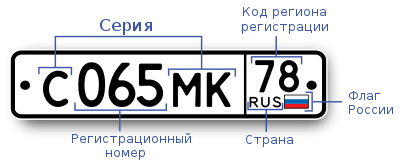 Помимо разработки нейронной сети, конкурсантам необходимо разработать API для возможности применения нейронной сети в различных информационных системах. Необходимо предусмотреть, чтобы была возможность отправлять запрос в виде изображения и получать результат в виде текста распознанного номера.Также необходимо реализовать простое приложения для демонстрации работы нейронной сети и разработанного API.В результате выполнения модуля конкурсантам необходимо предоставить файл обученной модели, приложение, файл с API, документацию к разработанным продуктам и файл с отчетом о проделанной работе.Модуль В. Тестирование разработанной модели (инвариант)Время на выполнения модуля: 2 часаКраткое описание задания: в рамках данного модуля необходимо произвести тестирование разработанной модели на тестовых данных, предоставленных организаторами.Задание:В рамках данного модуля конкурсантам необходимо оценить качество разработанной ими нейронной сети с помощью предоставленных организатором наборов данных.В результате выполнения задания конкурсанты должны предоставить отчеты, содержащие результаты проверки на организаторских наборах данных, а также отчет о работе с API.Модуль Г. Презентация решения (вариатив)Время на выполнения модуля: 1 часКраткое описание задания: в рамках данного модуля участникам необходимо подготовить презентацию своего решения, в которой необходимо отразить результаты тестирования, обоснование выбора алгоритмов, а также продемонстрировать работу решения.Задание: В рамках данного модуля конкурсантам необходимо подготовить презентацию реализованного ими проекта. Необходимо отразить следующие пункты: информация о данных, которые использовались для обучения нейронной сети; какие алгоритмы и какой тип нейронной сети был выбран при разработке; документацию к разработанному API; результаты тестирования нейронной сети. Далее презентацию необходимо защитить перед экспертами.2. СПЕЦИАЛЬНЫЕ ПРАВИЛА КОМПЕТЕНЦИВ ходе проведения чемпионата есть вероятность возникновения спорных ситуаций, дающих преимущества некоторым участникам над другими. В таблице 4 представлены наиболее частые проблемы, а также алгоритм действия, при выявлении подобных ситуаций:Таблица №4 - Решение спорных ситуацийПомимо описанных выше спорных ситуаций ниже приведен перечень указаний к организации работы на площадке проведения чемпионата:1) при наличии технической возможности на площадке необходимо обеспечить видеофиксацию мониторов конкурсантов (видеозахват рабочих столов на обоих мониторах) с выгрузкой видеозаписей на выделенный сервер;2) при наличии технической возможности на площадке для сохранения и выгрузки работ конкурсантов необходимо использовать систему контроля версий. При отсутствии технической возможности на площадке допускается выгрузка работ конкурсантов на флеш-накопитель техническим экспертом, с корректировкой соответствующих критериев в Критериях оценки;3) любая фото-, видеосъемка СМИ допускается только после согласования с Главным экспертом и Индустриальным экспертом.2.1. Личный инструмент конкурсантаСписок оборудования неопределенный:Конкурсант может привезти индивидуальное периферийное оборудование по списку: мышь, клавиатура, проводная гарнитура.Ко всей периферии применяется следующее требование: оборудование не должно иметь возможности беспроводного подключения, а также заранее программируемых команд (макросов).2.2. Материалы, оборудование и инструменты, запрещенные на площадкеДля участников соревнований: телефоны и иные средства связи, ноутбуки, смарт-часы, Bluetooth-гарнитуры, средства фото-, аудио-, видеозаписи, средства электронного переноса информации (USB-накопители).Для экспертного сообщества: запрещено использование телефонов или иных средств связи, ноутбуков, Bluetooth-гарнитур, средств фото-, аудио-, видеозаписи во время формирования итоговой версии конкурсного задания и критериев оценивания (во время внесения 30% изменений) и во время оценивания работ конкурсантов. В остальное время ограничений нет.3. ПриложенияПриложение №1 Инструкция по заполнению матрицы конкурсного заданияПриложение №2 Матрица конкурсного заданияПриложение №3 Критерии оценкиПриложение №4 Инструкция по охране труда и технике безопасности по компетенции «Нейросети и большие данные».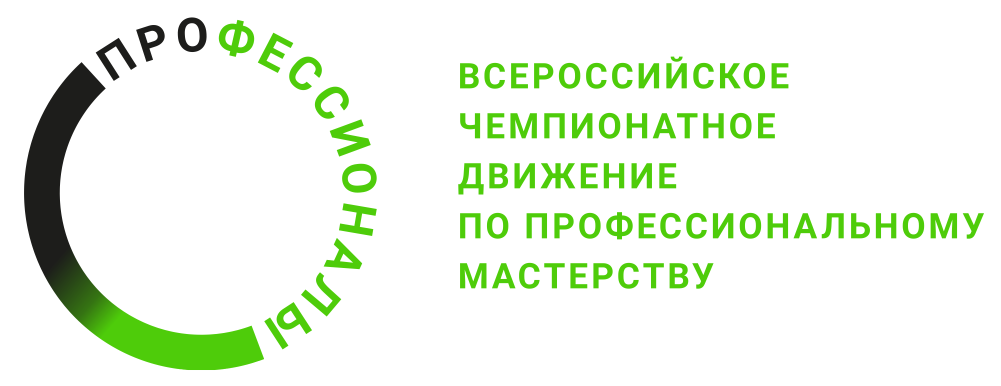 № РазделВажность в %1Разработка модулей программного обеспечения для компьютерных систем301Специалист должен знать и понимать:- основные этапы разработки программного обеспечения;- основные принципы технологии структурного и объектно-ориентированного программирования;- способы оптимизации и приемы рефакторинга;- основные принципы отладки и тестирования программных продуктов.301Специалист должен уметь:- осуществлять разработку кода программного модуля на языках низкого и высокого уровней;- создавать программу по разработанному алгоритму как отдельный модуль;30№ РазделВажность в %1- выполнять отладку и тестирование программы на уровне модуля;- осуществлять разработку кода программного модуля на современных языках программирования;- уметь выполнять оптимизацию и рефакторинг программного кода;- оформлять документацию на программные средства.302Разработка и отладка программного кода302Специалист должен знать и понимать:- методы и приемы формализации поставленных задач;- методы и приемы алгоритмизации поставленных задач;- синтаксис выбранного языка программирования, особенности программирования на этом языке, стандартные библиотеки языка программирования;- методологии разработки компьютерного программного обеспечения- методы повышения читаемости программного кода;- основные стандарты оформления технической документации на компьютерное программное обеспечение;- методы и приемы отладки программного кода.302Специалист должен уметь:- применять алгоритмы решения типовых задач в области разработки;- использовать методы и приемы формализации поставленных задач;- использовать методы и приемы алгоритмизации поставленных задач;- применять выбранные языки программирования для написания программного кода;- использовать выбранную среду программирования; - использовать возможности имеющейся технической и/или программной архитектуры для написания программного кода;- применять нормативно-технические документы, определяющие требования к оформлению программного кода;- выявлять ошибки в программном коде;- применять методы и приемы отладки программного кода;- интерпретировать сообщения об ошибках, предупреждения, записи технологических журналов;303Анализ данных и построение моделей машинного обучения403Специалист должен знать и понимать:- приемы анализа данных;- принципы работы с графическими данными;- принципы работы с текстовыми данными;- принципы работы с аудио данными;- принципы работы с видео данными;- различные методы и алгоритмы машинного обучения;- критерии качества моделей машинного обучения;- последовательность разработки моделей машинного обучения;- какие методы машинного обучения применять в зависимости от исходных данных;- как работать с различными выборками данных;- как использовать различные программные средства для разработки и улучшения моделей.40№ РазделВажность в %Специалист должен уметь:- структурировать данные;- проводить нормализацию и подготовку данных;- выделять признаки, свойства и характеристики объектов в данных;- осуществлять операции с большими данными;- проводить визуальный анализ данных;- применять классические алгоритмы машинного обучения:обучение без учителя (уменьшение размерности, поиск правил, кластеризация);обучение с учителем (регрессия, классификация);- применять методы глубокого обучения и Нейросети:Перцептроны;Сверточные нейросети;Реккурентные сети.Критерий/МодульКритерий/МодульКритерий/МодульКритерий/МодульКритерий/МодульКритерий/МодульИтого баллов за раздел ТРЕБОВАНИЙ КОМПЕТЕНЦИИРазделы ТРЕБОВАНИЙ КОМПЕТЕНЦИИAБВГРазделы ТРЕБОВАНИЙ КОМПЕТЕНЦИИ1101010030Разделы ТРЕБОВАНИЙ КОМПЕТЕНЦИИ2010101030Разделы ТРЕБОВАНИЙ КОМПЕТЕНЦИИ320200040Итого баллов за критерий/модульИтого баллов за критерий/модуль30402010100КритерийКритерийМетодика проверки навыков в критерииААнализ и предобработка данныхЭкспертам необходимо сравнить анализ и подготовку данных участника с эталонным образцом, после чего происходит объективная оценка по критериям.БРазработка модели машинного обученияЭкспертам необходимо проанализировать исходный код нейросети, обучающий набор данных и документацию, выполненные конкурсантам и произвести объективные и субъективные оценки по критериям.ВТестирование разработанной моделиЭкспертам необходимо выгрузить работы участников и провести их тестирование с помощью подготовленных тест-кейсов, оценивание производится по объективным критериям.ГПрезентация решенияЭксперты выслушивают презентации, оценивают содержание и выступление конкурсантов с помощью объективных и субъективных критериев.ВопросСпециальные правила Сохранение решения конкурсантамиРешение должно быть сохранено по указанному в Конкурсном задании пути, в случае нарушения инструкций решение не проверяется.Временной регламент1. В случае выполнения участником модуля Конкурсного задания в непредназначенное для этого время, в том числе во время выполнения другого модуля, такое решение не будет оценено.2. За не прекращение выполнения Конкурсного задания по команде «СТОП» Главного эксперта или ответственных за хронометраж Экспертов в соответствии с временем выполнения Модуля или в иных ситуациях к Конкурсантам применяются штрафные санкции.Программное обеспечение1. Конкурсанты могут создавать программные продукты, оформлять инструкции или делать заметки, находясь на рабочей площадке, однако их никогда нельзя забирать с рабочей площадки.2. За использование материалов, файлов, подготовленных вне конкурсного времени и за пределами конкурсной площадки, в том числе шпаргалок, материалов, полученных в сети Интернет (если иное не указано в Конкурсном задании), выполняемый модуль Конкурсного задания не оценивается. Отказ оборудованияЕсли имеется явное доказательство того, что конкурсанты сами причинили ущерб оборудованию, им не будет предоставляться замена и дополнительное время.Поведение конкурсантов1. За использование ненормативной лексики устно во время выполнения Конкурсного задания или во время защиты своих работ, а также письменно в представленных к проверке файлах к Конкурсанту применяются штрафные санкции в виде снижения общей суммы баллов на 5 баллов.  2. Общение участников во время выполнения Конкурсного задания запрещено, в случае неоднократного нарушения запрета участники дисквалифицируются на оставшееся время конкурсного дня.